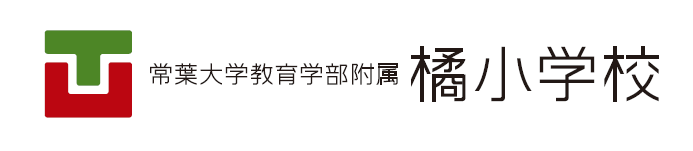 ★★　橘小学校にはどんな先生たちがいるのかな？　★★本校の教職員とふれあって、目と心で橘小学校を感じてみてください。お気軽に御参加ください。（事前の準備のため申込みが必要です。）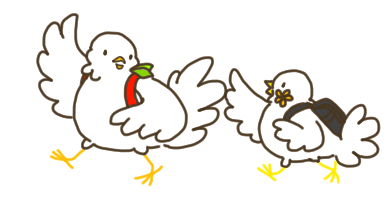 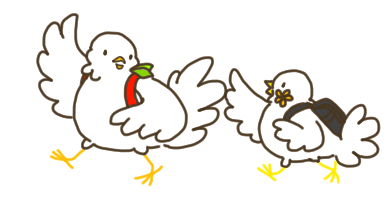 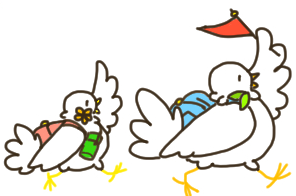 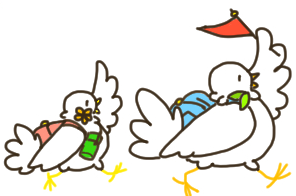 <日時>　　第１回　令和元年６月　１日(土)　１４：００～１６：００　　　　　　　　　第２回　令和元年７月２７日(土)　１０：００～１２：００　　　　<会場>　　常葉大学教育学部附属橘小学校　　　　　　　　　　駐車場は、本校グランドを御利用ください。　　　<対象者>　年少・年中・年長児及び保護者　　　　　　弟・妹のお子様も御一緒にどうぞ　　　<内容>　　第１回：レクリエーション・英語あそび・小学校プチ体験　　　　　　　　第２回：レクリエーション・よみきかせ・小学校プチ体験　　　　　　　　  ＊上記の体験をしたあと、お茶とお菓子を食べながら「お話しタイム」で　　　　　　　　  　いろんな御質問をお受けいたします。　　　<服装>　　動きやすき服装で御参加ください。お子様用の上靴を御持参ください。　　　<参加費>　無料　　　　　　　　　※当日は、全員「レクリエーション傷害保険」に、本校負担で加入しますので、　　　　　　　　　　参加申込書の御提出をお願いいたします。　　　　　　　　　※人数の関係でどちらか1日をお選びください。　　　　※裏面が参加申込書になっています。<申し込み方法> 　データ入力のミスを防ぐために、できる限り本校のホームページ上からお申込みください。第１回目は５月２７日（月）　第２回目は７月１９日（金）までにお申込みください。　　　　　　　　 FAXの場合には、 参加申込書（コピー可）に必要事項を記入し、下記宛にそのままFAXでお送りください。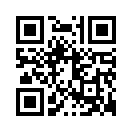 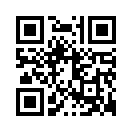 FAX専用　054-263-1049常葉大学教育学部附属橘小学校　オープンスクール参加申込書　※携帯電話は差し支えなければ御記入ください。準備の関係がありますので、参加される御家族をお知らせください。いただいた情報は、本件以外に利用することはありません。　　　　<申し込み先>  　〒420-0911　  静岡市葵区瀬名１丁目22番１号　　　　　　　　常葉大学教育学部附属橘小学校　オープンスクール係（木宮・稲葉）　　　　　　　FAX　054-263-1049　TEL　054-263-1080第１回　6 / 1 (土)　　　　第２回　　7 / 27 (土)　　　　　　　　　　　　　　　　　　　　　　　　※どちらか１日をお選びいただき、○をおつけください。第１回　6 / 1 (土)　　　　第２回　　7 / 27 (土)　　　　　　　　　　　　　　　　　　　　　　　　※どちらか１日をお選びいただき、○をおつけください。住　所　〒　　　－　　自宅電話　　　（　　　　　）　　　　　―　　　　携帯電話　　　（　　　　　）　　　　　―　メールアドレスふりがなお子様のお名前　　　　　　　　　　　　　　　　　　　　　　　　　　   （　男　・　女　）ふりがな保護者様のお名前通園名　　　　　　　　　　　　　　　　　　園（　年少　・　年中　・　年長　　）参加される御家族の人数　　　　大人（　　　　　）人　　　小人（本人含む）（　　　　　）人